附件12022年平度市公开招聘第二批事业编制教师笔试考生健康信息采集二维码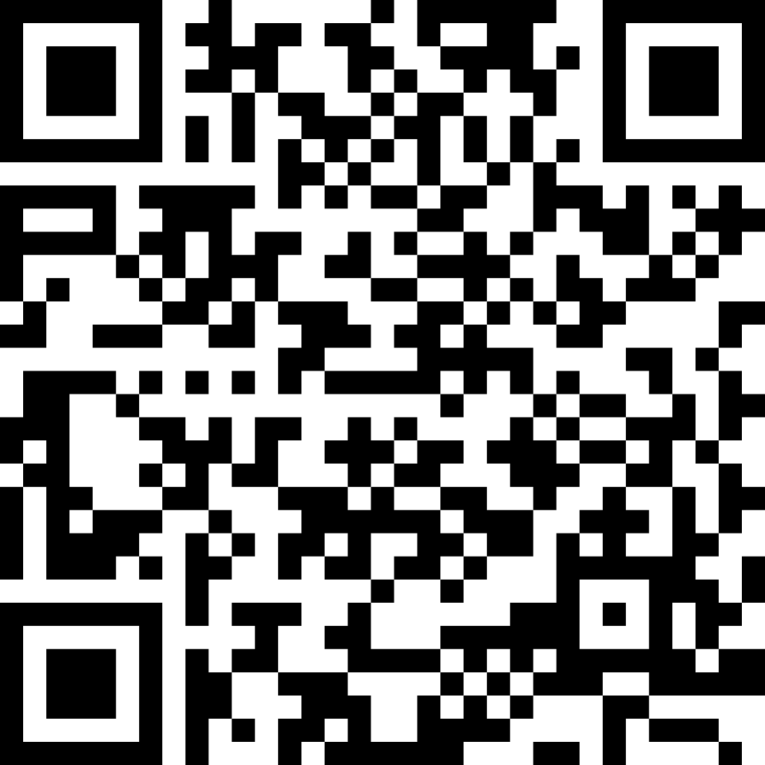 